ANEXO III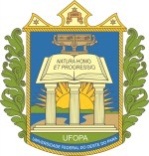 UNIVERSIDADE FEDERAL DO OESTE DO PARÁPRÓ-REITORIA DA CULTURA, COMUNIDADE E EXTENSÃO DIRETORIA DE EXTENSÃORELATÓRIO DE VIAGEMNº DO PROC. DE DIÁRIAS:                                                                           CPF: ANEXOS: (    ) Canhoto dos Bilhetes de Embarque (ida e volta)               	(   ) Certificado(s)/Declaração      	   	                                      Data da entrega: ___/___/20161. Identificação do Estudante:1. Identificação do Estudante:1. Identificação do Estudante:Nome:  Matrícula: Unidade Acadêmica/Curso: Unidade Acadêmica/Curso: 2. Período de Afastamento:2. Período de Afastamento:2. Período de Afastamento:Data de Saída: Data de Retorno: Percurso/trecho: Local do evento (cidade/Estado): 3.Objetivo da viagem  / Nome  do evento:4.Atividades / Fatos Transcorridos / Pessoas Contatadas:5. Justificativa final de semana / feriado/ Outras Observações:Assinatura do discenteAssinatura e carimbo Diretoria de Extensão